Wijkraad 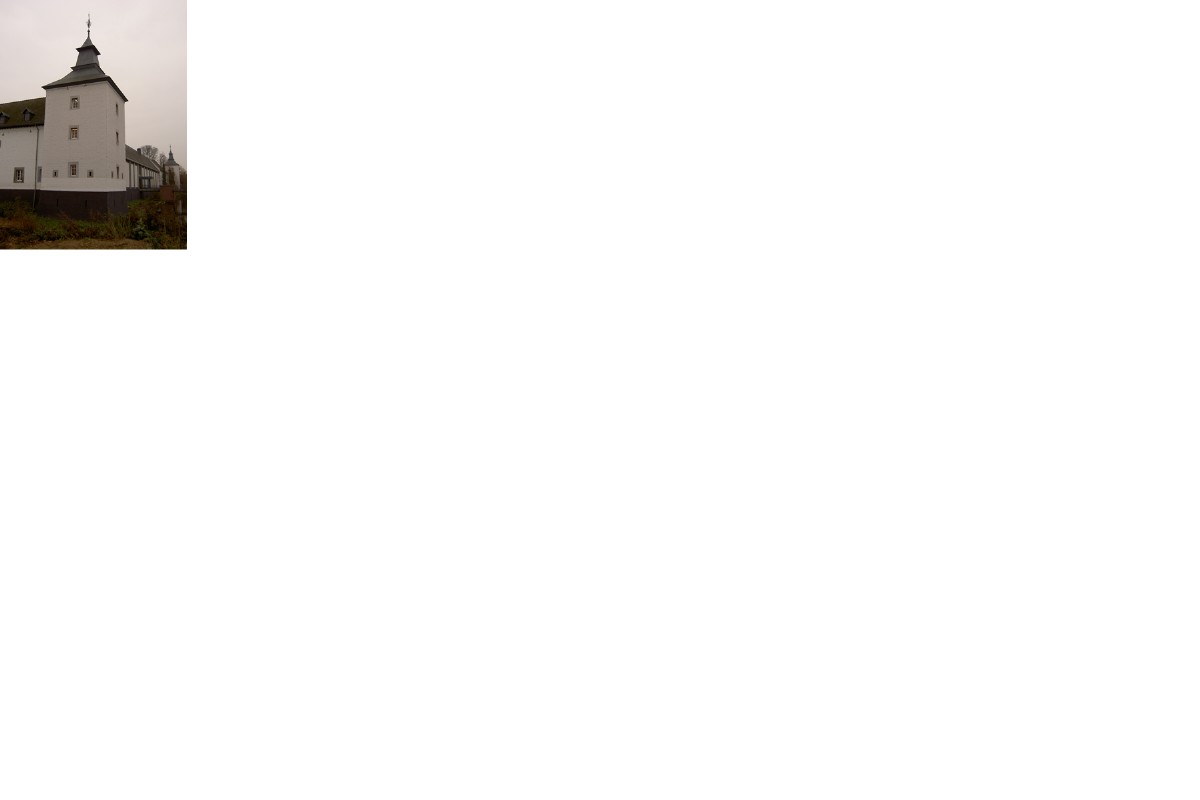 ˝ Born-West ˝ Secretariaat: Prinsbisdomstraat 2 6121 JG Born Tel: 06-11722518. E-mail: wijkraadbornwest@gmail.comVerslag van het wijkraadoverleg van maandag 9 mei 2016.Locatie: Gemeenschapshuis Prinsbisdomstraat 5 Born.Tijdstip: 19.30uur      Aanwezig: Voorzitter Th. Lahaye, Secretaris L. Verjans, M. Quax, M. Dieteren, Th. Meeks. J. Spee, Jos. v.d. Straten,      Namens Gemeente: J. Hoedemakers, E. Lebon.     Namens Politie: J. Gouda.      Afgemeld:, H. Keulen, H. den Hollander, N. Larosch, wethouder P. Meekels.     Gastspreekster mevrouw Joyce Bongers project buurkracht.Opening voorzitter.Verslag wijkraadoverleg van 14 maart 2016.Binnen gekomen stukken;Toelichting door mevrouw Joyce Bongers project buurkracht.Aan het energie besparingsproject nemen 120 buurten deel. Per buurt zijn er twee buurtbegeleiders en een team van 5 buurtgenoten. Op 8 juni wordt een regiotafel georganiseerd waar resultaten en ervaringen worden uitgewisseld. De eerste buurt bijeenkomst wordt gefaciliteerd door het project. Gezocht wordt naar een organisator voor de eerste bijeenkomst.Behoud verbindingen A2:De voorzitter zal als afgevaardigde van de Wijkraad Born west deelnemen aan het A2 overleg.Leefbaarheidsagenda 2025:Stadsdeeljaarplan 2016:Wordt Visie wijkgericht werken 2017-2019.Reconstructie Prinsbisdomstraat:De eerste drie weken nog geen activiteiten. De heer Dieteren zal overleg plegen met de uitvoerder over bereikbaarheid artsenpraktijk het ophalen van de vuilcontainers en het oud papier. De heer Hoedemakers geeft aan dat de gemeente eindverantwoordelijke is de heer Ralf Dreessen is projectleider. De heer Spee vraagt aandacht voor de waterafvoer bij de verhoogde wegkruisingen.Gemeenschapshuis:De brief aan het stichtingsbestuur wordt geparkeerd tot er opnieuw overlast is.Stand van zaken overlast oudere hangjongeren parkeerplaats gemeenschapshuis.Er hangt een vaste groep rond waarvan wij verwachten dat deze zich zal uitbreiden en op termijn zoals elk jaar de overlast begint.Bevindingen wijkagent overlastmeldingen.Er zijn maar weinig meldingen van overlast.Dit kunnen wij bevestigen maar dat is elk jaar zo in het begin van de zomer en mede door slechte weer.Actie puntenlijst: De actie punten lijst wordt door genomen.Rondvraag:De heer Lebon vraagt aandacht voor het project “laten we elkaar uitdaging” in dit project ondersteunen bedrijven, gemeente en verenigingen elkaar.Vergaderdata 2016:12 september; 14 november.  Sluiting.